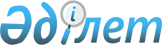 Об утверждении Правил выплаты денежной компенсации сотрудникам специальных государственных органов (кроме курсантов, слушателей специальных (военных) учебных заведений) на содержание жилища и оплату коммунальных услуг
					
			Утративший силу
			
			
		
					Постановление Правительства Республики Казахстан от 31 августа 2012 года № 1122. Утратило силу постановлением Правительства Республики Казахстан от 5 августа 2022 года № 532.
      Сноска. Утратило силу постановлением Правительства РК от 05.08.2022 № 532 (вводится в действие по истечении десяти календарных дней после дня его первого официального опубликования).
      Сноска. Заголовок в редакции постановления Правительства РК от 16.11.2018 № 748 (вводится в действие по истечении десяти календарных дней после дня его первого официального опубликования).
      ПРЕСС-РЕЛИЗ
      В соответствии со статьей 73 Закона Республики Казахстан от 13 февраля 2012 года "О специальных государственных органах Республики Казахстан" Правительство Республики Казахстан ПОСТАНОВЛЯЕТ:
      1. Утвердить прилагаемые Правила выплаты денежной компенсации сотрудникам специальных государственных органов (кроме курсантов, слушателей специальных (военных) учебных заведений) на содержание жилища и оплату коммунальных услуг.
      Сноска. Пункт 1 в редакции постановления Правительства РК от 16.11.2018 № 748 (вводится в действие по истечении десяти календарных дней после дня его первого официального опубликования).


      2. Настоящее постановление вводится в действие по истечении десяти календарных дней со дня первого официального опубликования и распространяется на отношения, возникшие с 25 февраля 2012 года. Правила выплаты денежной компенсации сотрудникам специальных государственных органов (кроме курсантов, слушателей специальных (военных) учебных заведений) на содержание жилища и оплату коммунальных услуг
      Сноска. Заголовок в редакции постановления Правительства РК от 16.11.2018 № 748 (вводится в действие по истечении десяти календарных дней после дня его первого официального опубликования).
      1. Настоящие Правила выплаты денежной компенсации сотрудникам специальных государственных органов (кроме курсантов, слушателей специальных (военных) учебных заведений) на содержание жилища и оплату коммунальных услуг определяют порядок выплаты сотрудникам специальных государственных органов (кроме курсантов, слушателей специальных (военных) учебных заведений) (далее – сотрудники) денежной компенсации на содержание жилища и оплату коммунальных услуг (далее – денежная компенсация).
      Сноска. Пункт 1 в редакции постановления Правительства РК от 16.11.2018 № 748 (вводится в действие по истечении десяти календарных дней после дня его первого официального опубликования).


      2. Выплата денежной компенсации сотрудникам производится со дня поступления на службу и прекращается со дня исключения из списков личного состава специального государственного органа в связи с увольнением со службы.
      3. Размер денежной компенсации определяется в соответствии с Законом о республиканском бюджете на соответствующий финансовый год.
      4. Выплата денежной компенсации производится каждому сотруднику независимо от родственных отношений и совместного проживания (то есть мужу, жене, детям, если они являются сотрудниками).
      Денежная компенсация выплачивается сотрудникам одновременно с выплатой денежного довольствия за текущий месяц.
      5. Сотрудникам, прикомандированным к государственным органам, а также организациям Республики Казахстан либо к международным организациям, денежная компенсация выплачивается органами, в штатах которых они состояли до прикомандирования.
					© 2012. РГП на ПХВ «Институт законодательства и правовой информации Республики Казахстан» Министерства юстиции Республики Казахстан
				
      Премьер-МинистрРеспублики Казахстан

К. Масимов
Утверждены
постановлением Правительства
Республики Казахстан
от 31 августа 2012 года № 1122